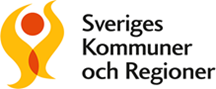 Bedömning av delårsrapport i kommunalförbund med direktionMall: Bedömning delårsrapport kommunalförbund med direktion med kommentarer (2022)Mallen kan även tillämpas på samordningsförbund med tillämpliga begrepp och hänvisningar Svart text = text i grundförslaget
Blå text = alternativa formuleringar
Fetad (bold) text = kommentarer
Revisorerna i ÅÅ kommunalförbund	datum											Till							fullmäktige i respektive				medlemskommun/region
 				-
 				-
 				-Revisorernas bedömning av delårsrapportVi av fullmäktige utsedda revisorer har uppdraget att bedöma om resultatet i delårsrapport per 20ZZ ZZ ZZ är förenligt med de mål direktionen (styrelsen) beslutat. 
Bedömningen avser mål och riktlinjer som är av betydelse för en god ekonomisk hushållning, såväl finansiella som för verksamheten.Granskningen har utförts av sakkunniga som biträder revisorerna. Granskningen har utförts enligt god revisionssed i kommunal verksamhet.Kommentar (till ovan): Detta är inledningen, den tydliggör vad bedömningen avser. I ett kommunalförbund med direktion är det direktionen som fastställer målen.Vid vår granskning har vi särskilt iakttagit...Granskningens resultat presenteras i bifogad rapport.Kommentar (till ovan): Revisorerna kan lyfta fram och kommentera det mest viktiga eller sina särskilda iakttagelser t ex om ekonomiskt resultat, prognoskvalitet, om förekomst av mål, kvalitet och uppföljning mot mål etc. Revisorerna samlade bedömning är att resultatet i delårsrapporten är förenligt med de mål direktionen (förbundsstyrelsen) beslutat om, såväl de finansiella som för verksamheten.
Kommentar (till ovan): Här gör revisorerna sin bedömning.Revisorerna kan beroende på resultatet av sin granskning ha skäl att göra olika bedömningar för verksamhetsmålen och de finansiella målen eller att lyfta fram sådana mål som inte kommer att uppnås.Revisorerna kan också ha skäl att kommentera att det saknas mål eller redovisning av resultat mot mål.Några exempel:Revisorerna kan inte bedöma resultat i delårsrapporten med avseende på de finansiella (alternativt verksamhetsmålen), eftersom sådana saknas/alt det saknas redovisning av utfallet/alt då det prognostiserade resultatet är osäkert.Revisorerna bedömer att resultatet i delårsrapporten i allt väsentligt är förenligt med de mål direktionen beslutat om, med följande undantag:  Revisorerna bedömer att direktionens verksamhetsmål YY inte kommer att uppnås. Revisorerna bedömer att resultatet i delårsrapporten inte är fullt förenligt med de mål direktionen beslutat om…Revisorerna bedömer att resultatet i delårsrapporten inte är i enlighet med direktionens mål för god ekonomisk hushållning.
Ort  20ZZ ZZ ZZUnderskrifterBilagor: Rapport över de sakkunnigas granskning av resultat enligt delårsrapportKommentar: Det finns inte krav på att bilägga rapporter, men det kan vara av värde för att ge en fylligare bild.